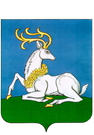  АДМИНИСТРАЦИЯОДИНЦОВСКОГО ГОРОДСКОГО ОКРУГАМОСКОВСКОЙ ОБЛАСТИПОСТАНОВЛЕНИЕ15.12.2023 № 8518	Руководствуясь Уставом Одинцовского городского округа Московской области, Порядком определения нормативных затрат на оказание муниципальными учреждениями Одинцовского городского округа Московской области муниципальных услуг (выполнение работ) физическим и юридическим лицам», утвержденным Решением совета депутатов Одинцовского городского округа от 20.12.2019 № 20/12,ПОСТАНОВЛЯЮ:1. Утвердить базовые нормативные затраты на оказание муниципальных услуг в сфере дополнительного образования в сфере физической культуры и спорта муниципальными учреждениями Одинцовского городского округа Московской области (прилагаются).2. Утвердить нормативные затраты на выполнение работ в сфере физической культуры и спорта муниципальными учреждениями Одинцовского городского округа Московской области (прилагаются).3. Признать утратившим силу с 01.01.2024 постановление Администрации Одинцовского городского округа Московской области от 20.12.2019 № 2093 «Об утверждении   базовых нормативных затрат на оказание муниципальных услуг и нормативных затрат на выполнение работ в сфере физической культуры и спорта муниципальными учреждениями Одинцовского городского округа Московской области» (с изменениями от 25.11.2020 № 3181, от 15.12.2021 № 4573, от 16.12.2022 № 7486).4. Признать утратившим силу с 01.01.2024 постановление Администрации Одинцовского городского округа Московской области от 03.07.2023 № 4254 «Об утверждении   базовых нормативных затрат на оказание муниципальных услуг муниципальными учреждениями Одинцовского городского округа Московской области, реализующими дополнительное образование в сфере физической культуры и спорта 5. Опубликовать настоящее постановление в официальных средствах массовой информации Одинцовского городского округа Московской области и разместить на официальном сайте Одинцовского городского округа Московской области.6. Настоящее постановление вступает в силу с 01.01.2024. До 01.01.2024 настоящее постановление применяется при расчете объема субсидии муниципальным учреждениям на финансовое обеспечение выполнения муниципального задания на 2024 год и плановый период 2025 и 2026 годов. 7. Контроль за выполнением настоящего постановления возложить на заместителя Главы Администрации Одинцовского городского округа Московской области Серегина Е.А.Глава Одинцовского городского округа                                                     А.Р. ИвановОб утверждении   базовых нормативных затрат на оказание муниципальных услуг в сфере дополнительного образования в области физической культуры и спорта и нормативных затрат на выполнение работ в сфере физической культуры и спорта муниципальными учреждениями Одинцовского городского округа Московской области